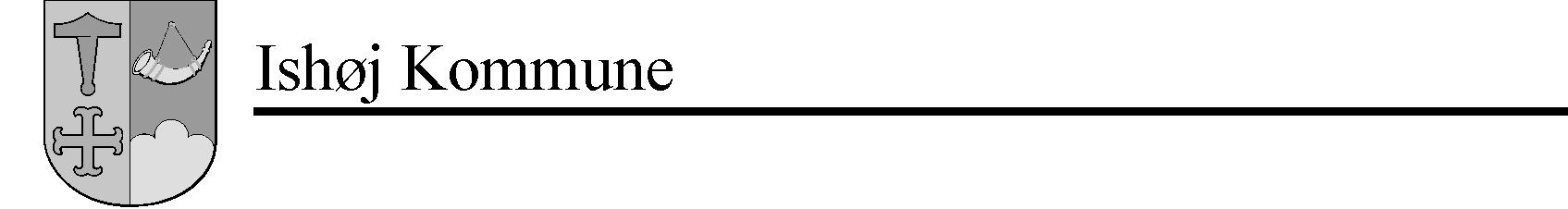 Center for Ledelse og Strategi – Nyhedsbrev – oktober 2021Afholdelse af ferie optjent i ferieåret fra 31. september 2020 – 31. august 2021Hvis medarbejderen har været ansat i hele ferieåret, er der optjent 5 ugers ferie.I skal som ledere være opmærksomme på at medarbejderne inden 31. december 2021, skal have afviklet mindst 4 ugers ferie fra ferieåret 1. september 2020 – 31. august 2021.Der kan laves en skriftlig aftale om at én ferieuge – den 5. uge - overføres til næste ferieafholdelsesperiode år eller udbetales. Aftale om overførsel af restferie mm. findes på Lønportal punkt 11.Men 4 uger skal være afviklet inden 31. december 2021. De kan ikke overføres eller udbetales. Hvis de ikke er afholdt inden 31. december, mister medarbejderen dem.Har medarbejderen været ferieforhindret helt indtil 31. december, kan det overføres. Ferieforhindring er bl.a.: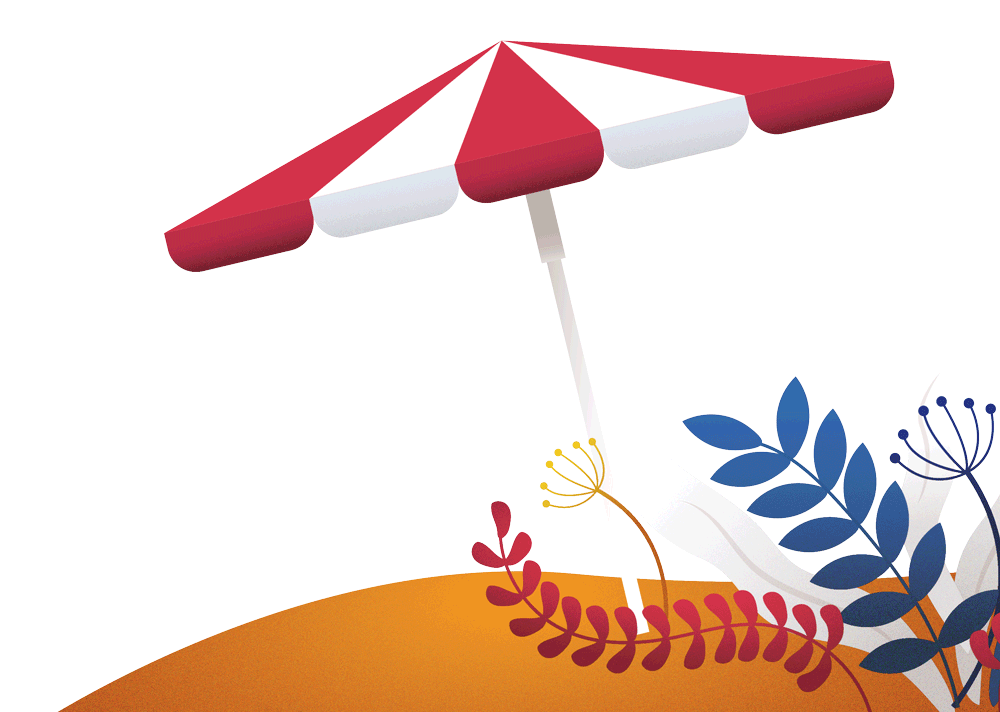 BarselEgen sygdomAftjening af værnepligtIndsat i en af kriminalforsorgens institutionerUdsendt af forsvaretTilkendt tabt arbejdsfortjeneste for at passe nærtstående syge og ferieforhindringen skal vare helt indtil 31. december 2021.Det er ikke en ferieforhindring, at det ikke har passet i driften, eller at det ikke passer medarbejderen at afvikle ferie i november/december.14. oktober kl. 16-18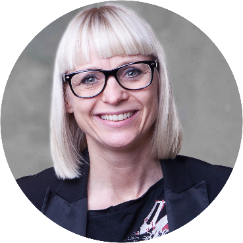 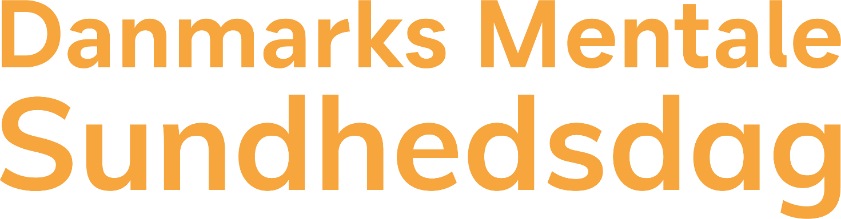 ByrådssalenAlle medarbejdere inviteres til et inspirerende foredrag om arbejdsglæde under forandringer med Arlette Bentzen.”Når man står i en forandringsproces, er det ekstra vigtigt at have fokus på arbejdsglæden. Ofte vil øjnene være på det der ikke fungerer, det man savner mm, så derfor skal der skabes en fælles forståelse for arbejdsglæden. Det at få fokus på arbejdsglæden hjælper jer igennem på en god måde”.Tilmelding via Plan2Learn.